TENDRING PARISH COUNCILParish Council Meeting 					19th October 2021To: All Members of Tendring Parish Council You are summoned to attend the Parish Council Meeting on Monday 25th October 2021 at 7.30 pm. This meeting will be held at Tendring Village Hall, The Street, Tendring for the purpose of transacting the following business. Yours sincerely 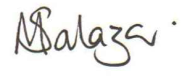 Michelle SalazarClerk to the Council 10.21.1592 Declaration of Interests10.21.1593 Apologies for absence10.21.1594 Minutes of 27th September 2021 – Council to consider and approve minutes.10.21.1595 Public QuestionsTo receive any statements/questions from members of the public. 10.21.1596 Change to grass cutting contractor10.21.1597 Informal consultation for PRoW 3 & 8Council to consider the proposed, comments need to be submitted by 3rd November 2021.10.21.1598 Planning – Applications received - NonePlanning – Applications determinedb(i) 21/01339/FUL Approval - Full 27.09.2021 Delegated Decision Mr and Mrs McGloin Proposed part two storey and part single storey rear extensions. The Laurels Heath Road Tendring Clacton On Sea Essex CO16 0BXb(ii) 21/01547/TCA Approval - Full 06.10.2021 Delegated Decision Mr Westwood 2 No. Cedar Trees - reduce back to previous cutting points approx. 1- 1.5m overall, 1 No. Sorbus Tree - reduce back to previous cutting points approx. 2m overall, 1 No. Oak Tree - reduce to previous cutting points overall approx. 1.5m-2m overall, 1 No. Silver Birch Tree - reduce to previous cutting points approx. 1- 1.5m overall, 2 No. Acer Trees - reduce to previous cutting points approx. 2m overall. Regular maintenance work every 3-4 years, to control size of Trees to size of location. Trenwith House The Street Tendring Clacton On Sea Essex CO16 0BW10.21.1599 Planning appeal(i) TOWN AND COUNTRY PLANNING ACT 1990 - APPEAL UNDER SECTION 7810.21.1600 District Councillor report (written report)10.21.1601 County Councillor report (written report)10.21.1602 Accounts10.21.1603 Clerk and Councillors reports/updatesi) Bank account signatories (Barclays)ii) Essex & Herts Air Ambulance – donation requestiii) Essex Heritage Trust – funding availability10.21.1604 Date of next meeting - Monday 22nd November 2021 at 7.30 pm.10.21.1605 Meeting closesSite Address:The Fat Goose Heath Road Tendring Description of development:Proposed erection of two detached 4-bed properties with associated parking and amenity area.Application reference:20/01027/FULAppellant’s name:Fat Goose Property Developments LtdAppeal reference:APP/P1560/W/21/3276761Appeal start date:8 October 2021P/ment:Payable to:Amount:Reference:EPTendring Village Hall£143.00Hall hire for Tendring Toddler GroupEPMichelle Salazar£178.84October 21 salaryEPJennifer Spear£48.75Meeting cover (Clerk) September 2021 - PAIDEPKendall Facility Management Ltd£93.29Inv no. 001208 (September)D/DZoom£14.39Monthly charge